RULE THE COURT INVITATIONAL BOYS AND GIRLS BASKETBALL TOURNAMENTWe are pleased that you have accepted the invitation to participate in our tournament that is scheduled for December 6-8.  We feel that we have been able to enlist an excellent roster of teams and we are looking forward to a keen competition.Enclosed you will find a copy of the tournament draw and other relevant tournament information.  Everyone is guaranteed 3 games.All teams will share change rooms in the gym. Please bring all items with you from the Changeroom.If you have any questions or concerns about the tournament, please call me at 403-894-8454 or email me at jon.vandegriend@pallisersd.ab.caYours truly,Jon Vande Griend Tournament DirectorPicture Butte High SchoolTOURNAMENT INFORMATION1.	Trophies/Medallions/Awards	1st Place Medallions	Plaques for 1st, 2nd, 3rd, and Consolation2.	Registration Fees:There will be a $300.00 registration fee.  3.	Accommodation & Transportation:Teams will be responsible for their own meals, transportation and accommodation arrangements.4.	Basketballs:Basketballs for practice and warm-ups will be supplied by Picture Butte High School.  Please DO NOT bring your own.5.	Game Lengths:Each game will consist of 4 – 10 minute quarters.  Ten minutes will be allowed for half time, if we are behind schedule half time minutes may be reduced. We will start games early if possible, please arrive at the school at an appropriate time to allow for this eventuality.6.	General Information:All teams will share change rooms in the gym.  Please do not leave any valuables or personal items in the change rooms.  Picture Butte High School in not responsible for lost or stolen articles. 7. 	Spectators:Spectators are invited and encouraged to attend the tournament games.  Tournament Prices: Day Pass: $3   Students $2   Children Under 12 Free8.         Concession:A concession will be operated by parent volunteers for the duration of the tournament.  We will have items available at our gate for the duration of the tourament. 9. 	Tie Breaking	In the Event of a tie after the round robin, head to head results will break the tie. In the Case of a 3 way tie, total points for and against will be used to break the tie. RULE THE COURT 2018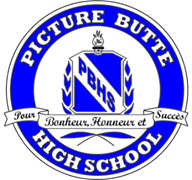 PICTURE BUTTE HIGH SCHOOL	Box 1280 ___________________________________________________	Picture Butte, ABPrincipal			Vice-Principal		T0K 1V0Mark Lowe		 G. Thompson		Phone: (403) 732-4404Mark.lowe@ pallisersd.ab.ca	                            greg.thompson @pallisersd.ab.ca	BoysGirlsPool APool BPool CPool DPBHSCalgary ChristianPBHSStirlingStrathcona TweedsmuirWillow CreekSt. MaryśWillow CreekNoblefordSt. Mary’sStrathcona TweedsmuirCalgary ChristianThursday 1:00-2:45                       Boys PBHS vs. Nobleford                                 2:45-4:30                       Girls PBHS vs. St. Maryś                                     4:30-6:15                       Boys St. Mary’s vs. Willow Creek                    6:15-8:00                       Girls Stirling vs. Willow Creek                           Friday8:30-10:15                   Boys Calgary Christian vs. St. Mary’s                         10:15-12:00                 Girls Calgary Christian vs. Stirling                       12:00-1:45                   Boys  Strathcona Tweedmuir vs. PBHS                                1:45-3:30                     Girls Strathcona Tweedsmuir vs. PBHS3:30-5:15                    Boys Willow Creek vs. Calgary Christian              5:15-7:00                     Girls Willow Creek vs. Calgary Christian              7:00-8:45                     Boys Nobleford vs. Strathcona Tweedsmuir8:45-10:30                   Girls St.Maryś  vs. Strathcona TweedsmuirSaturday9:00-10:45                    3rd C vs 3rd D                     10:45-12:30                  3rd A vs 3rd B           12:30-2:15                    2nd C vs 2nd D            2:15-4:00                      2nd A vs 2nd B4:00-5:45                      1st C vs 1st D5:45-7:30                      1st A vs 1st BTEAM LISTED 1ST WILL WEAR THEIR LIGHT UNIFORMS